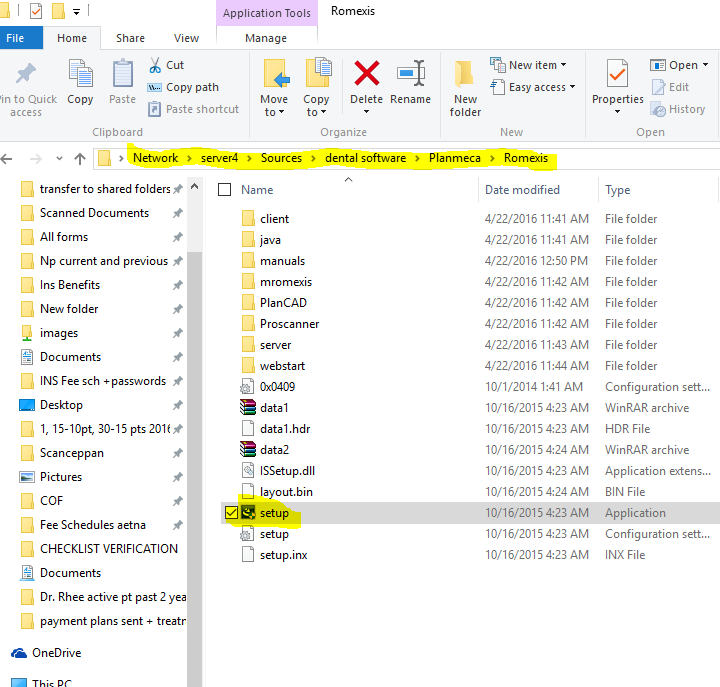 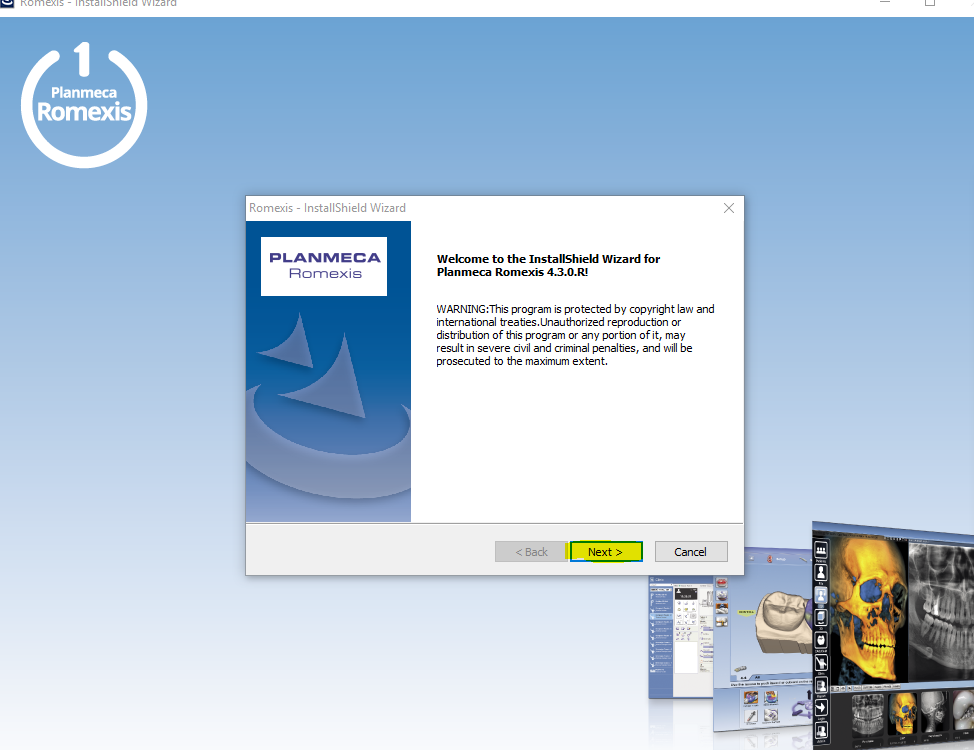 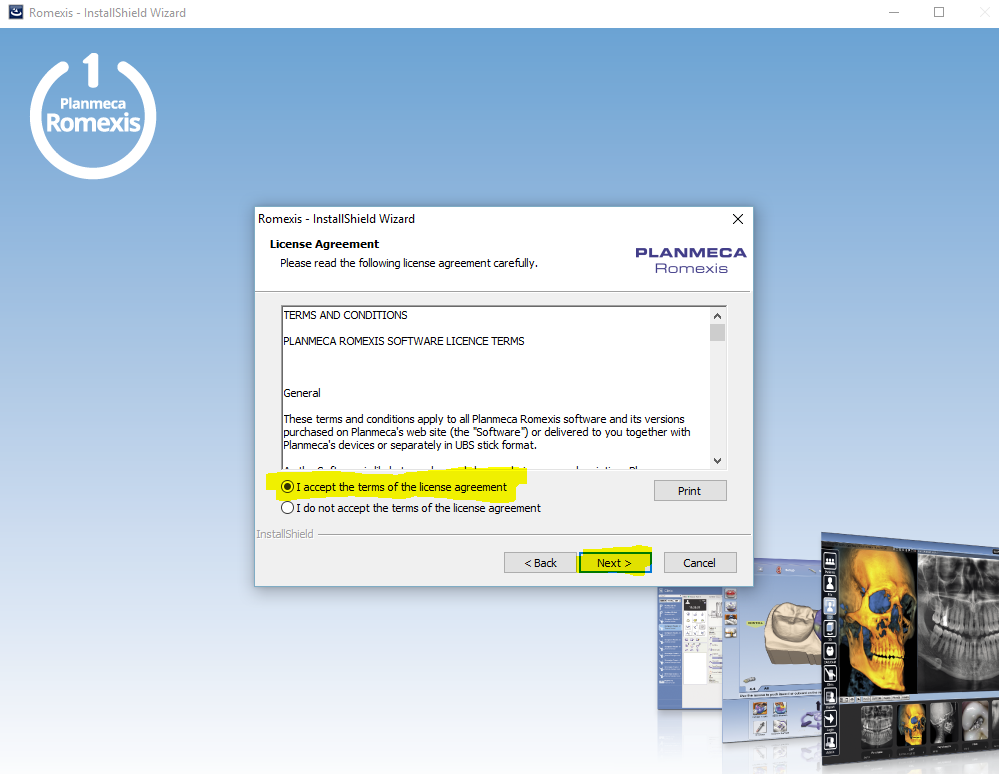 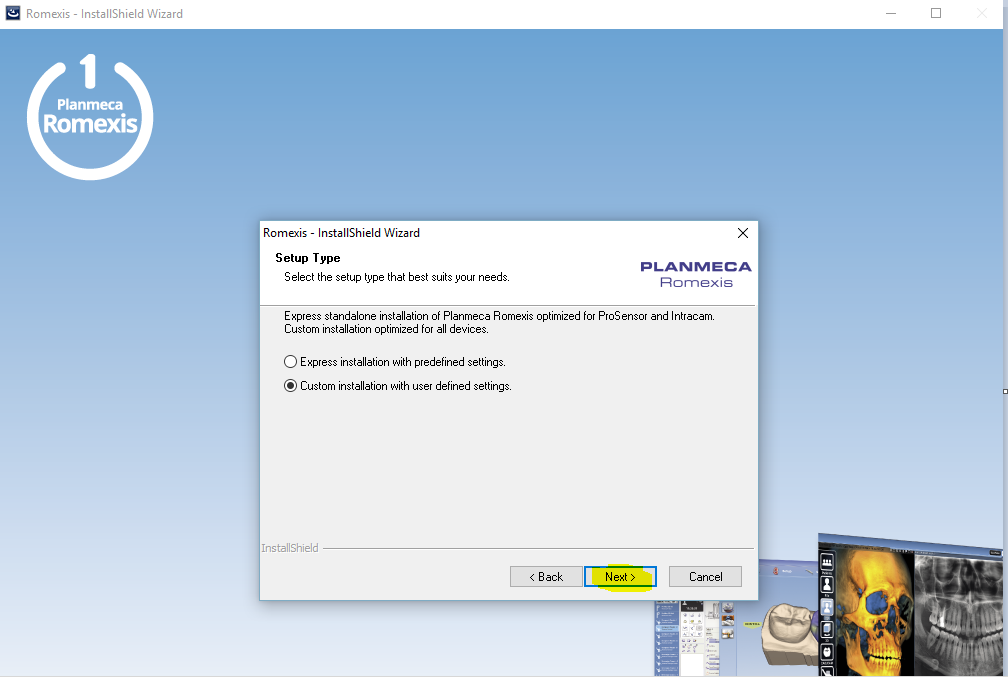 Select Custom installation with use defined settings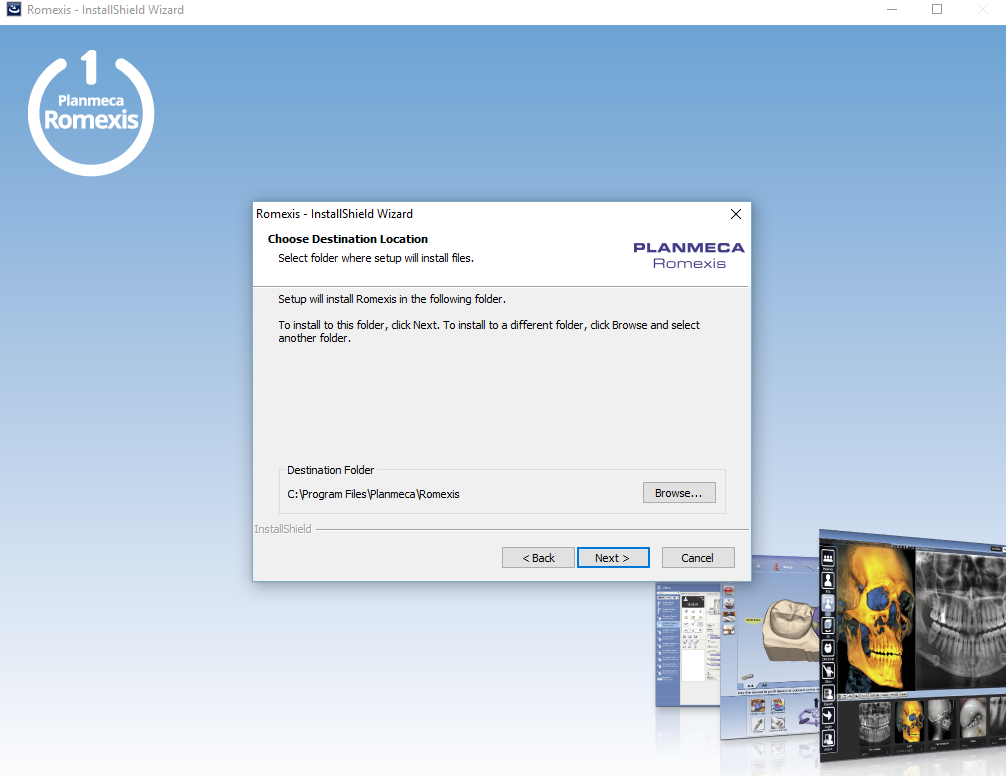 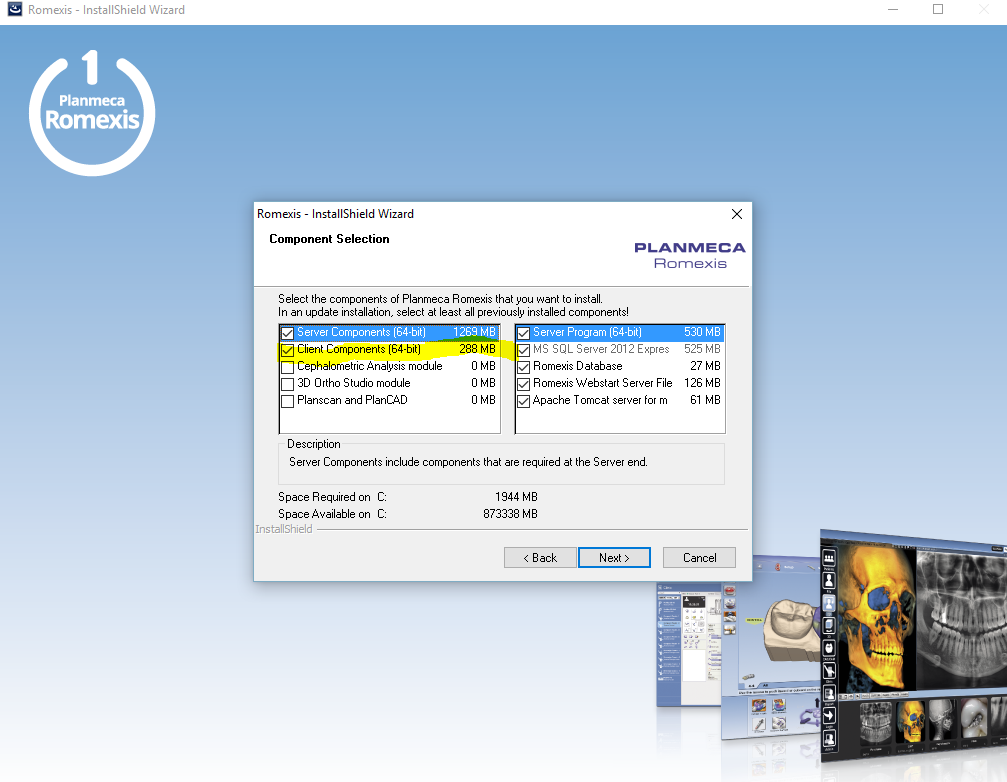 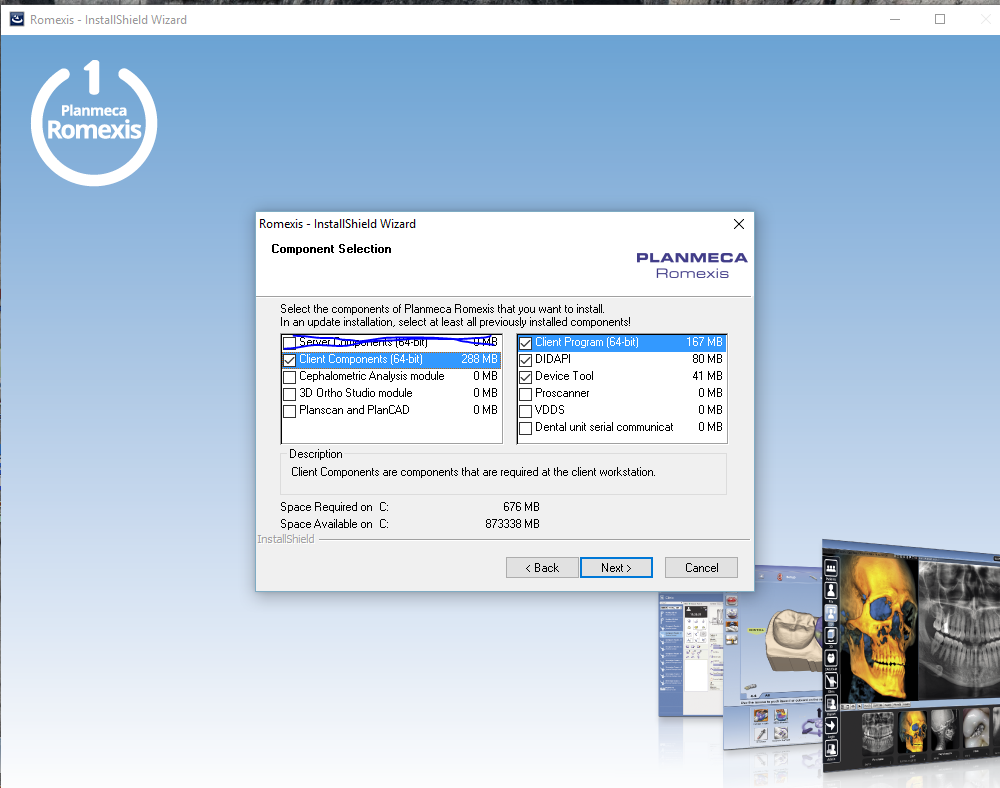 Deselect Server Component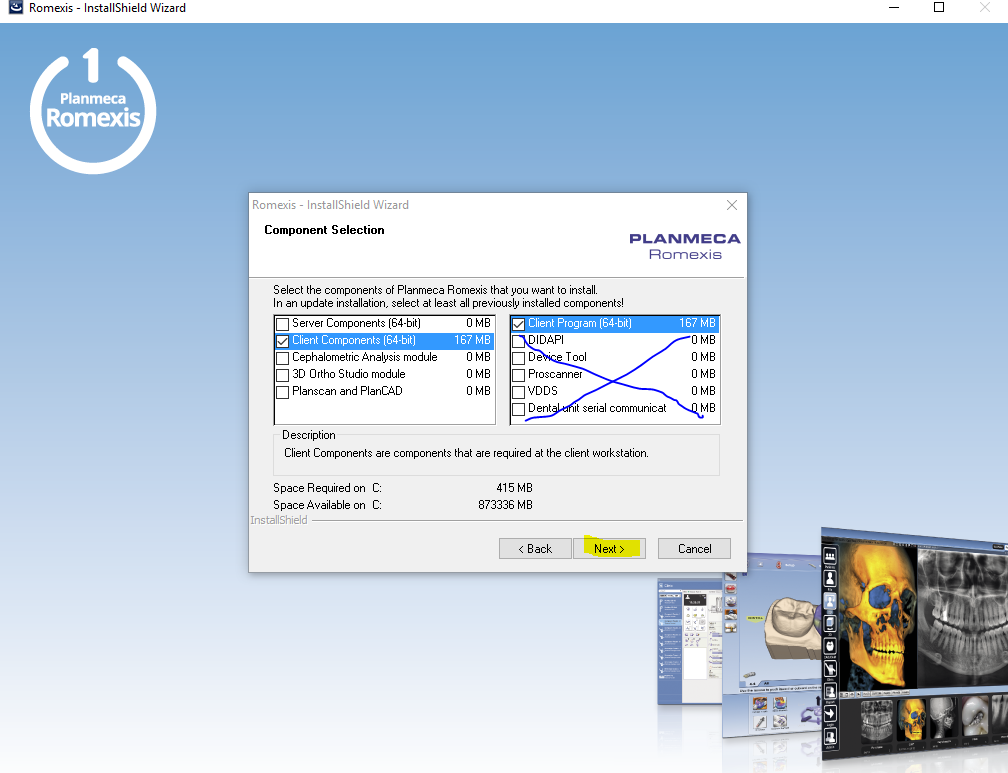 Click on client Components, and deselect DIDAPI and Device Tool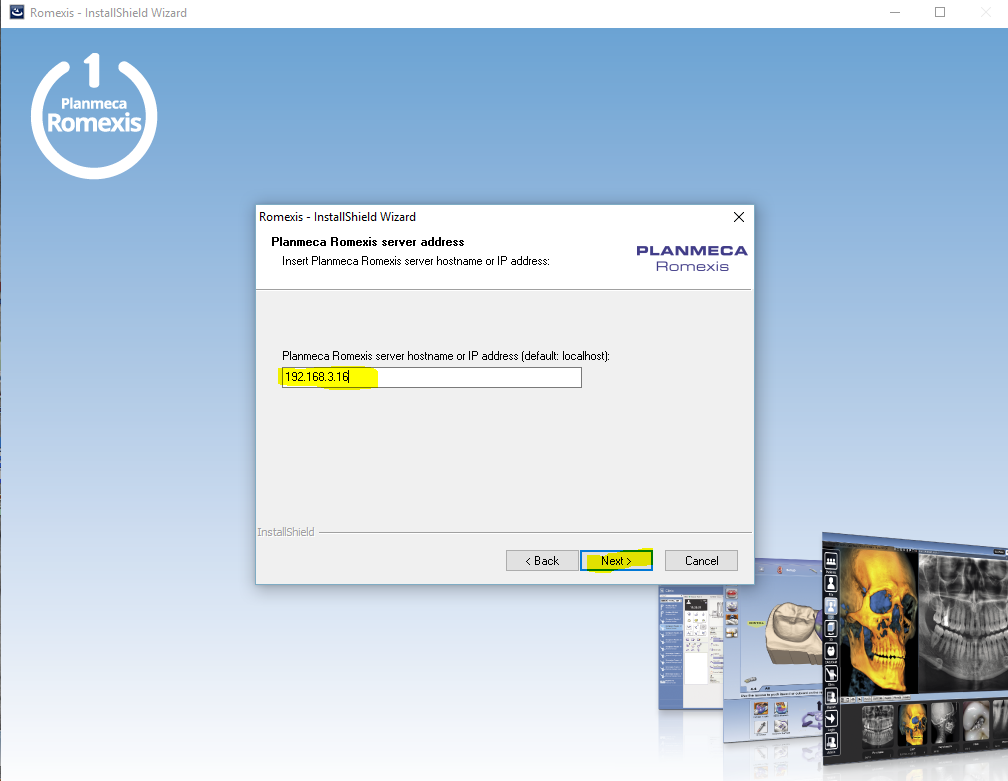 192.168.3.16 (server4 ip address)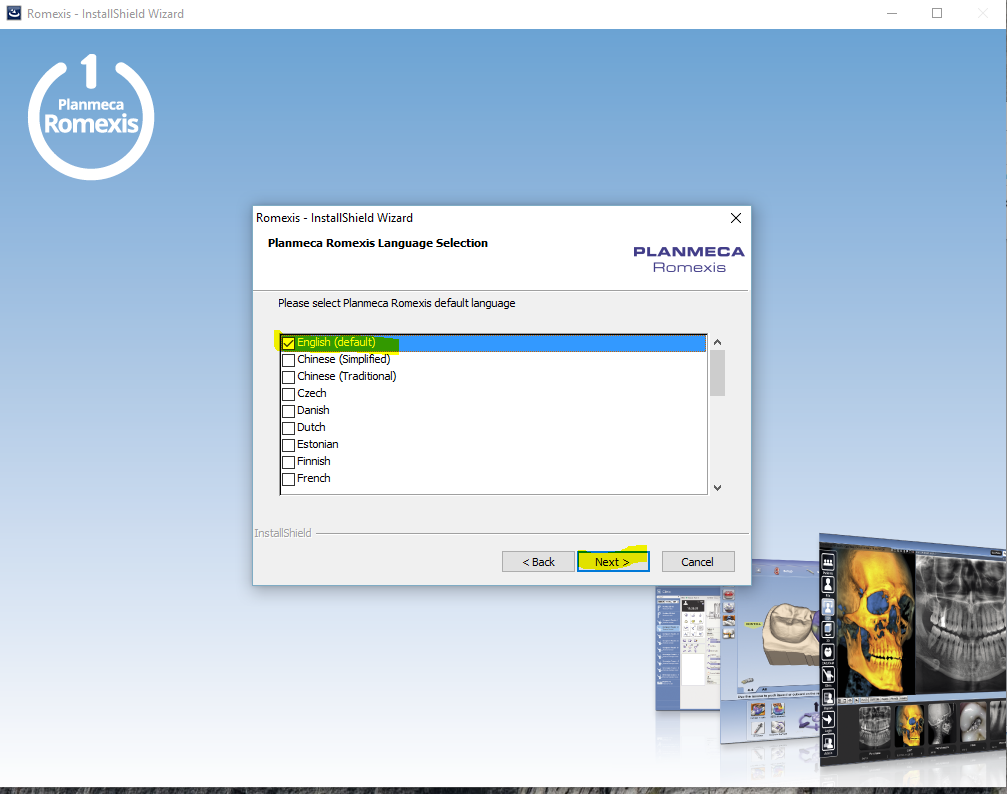 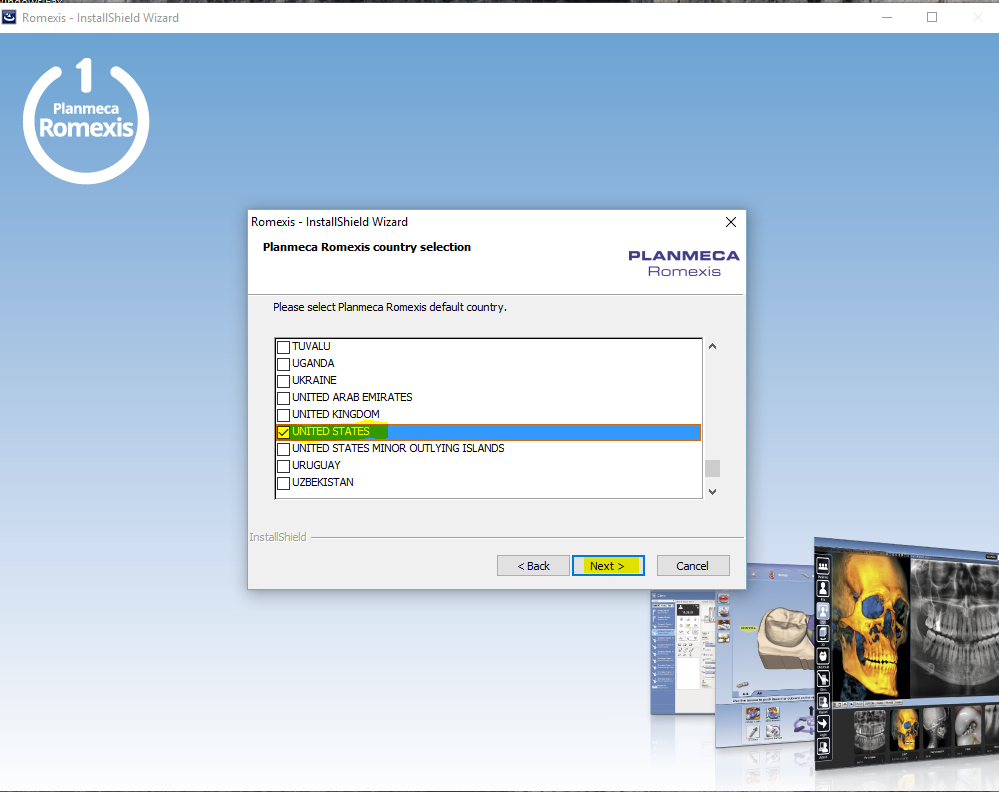 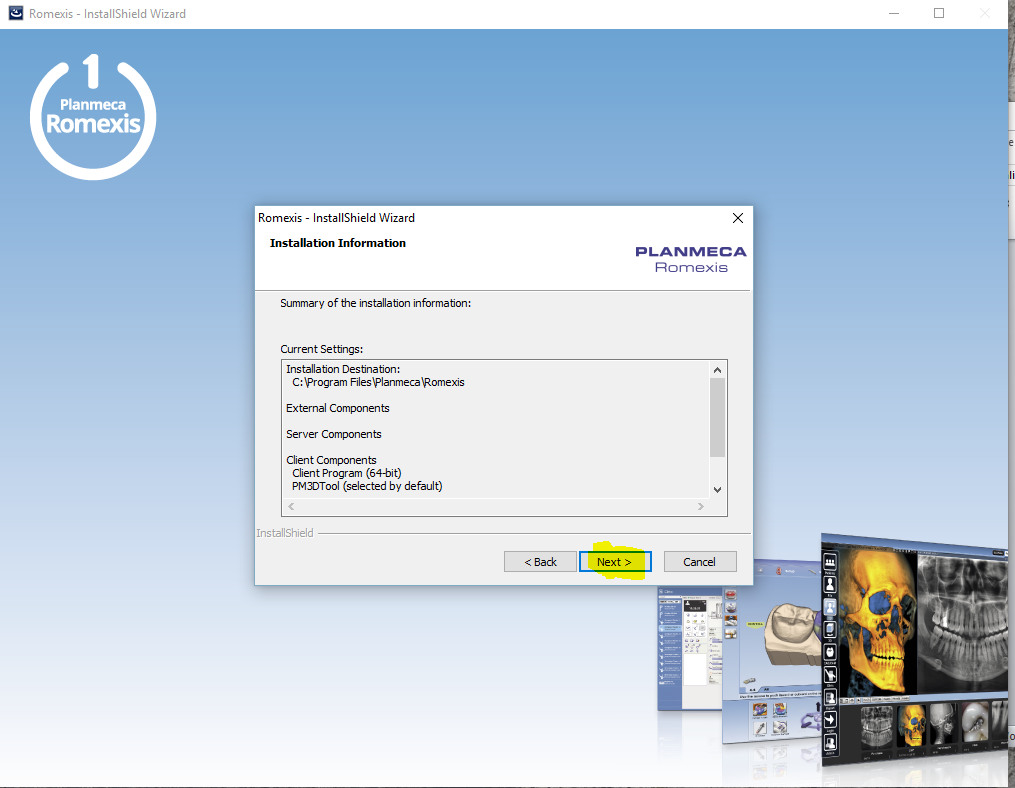 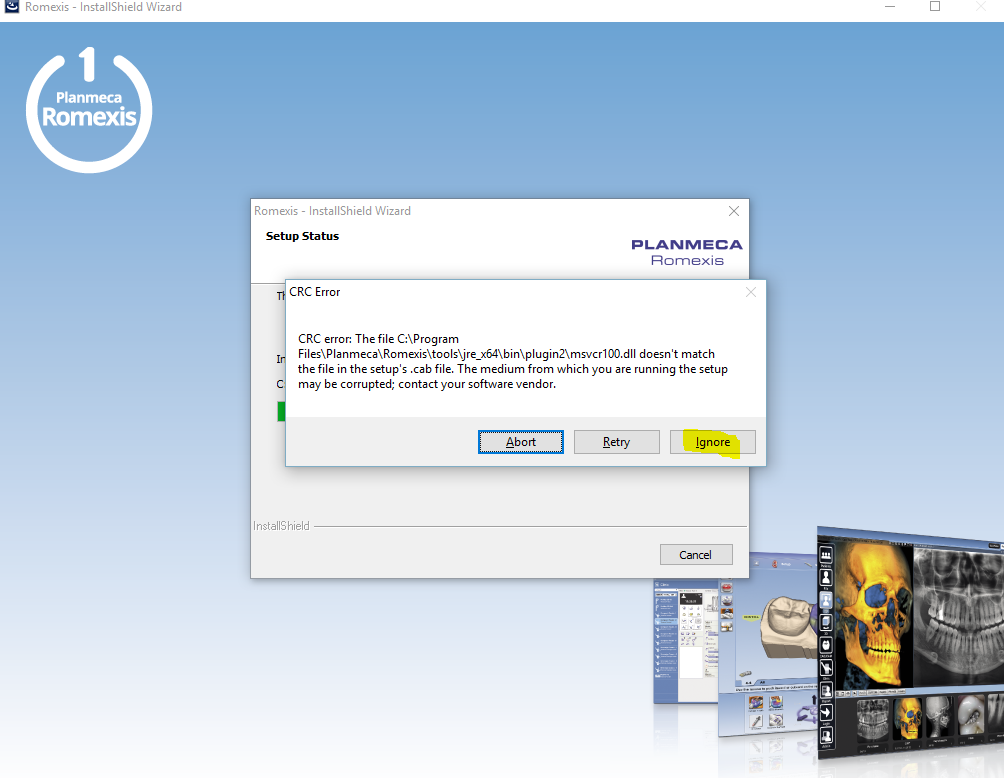 Hit Ignore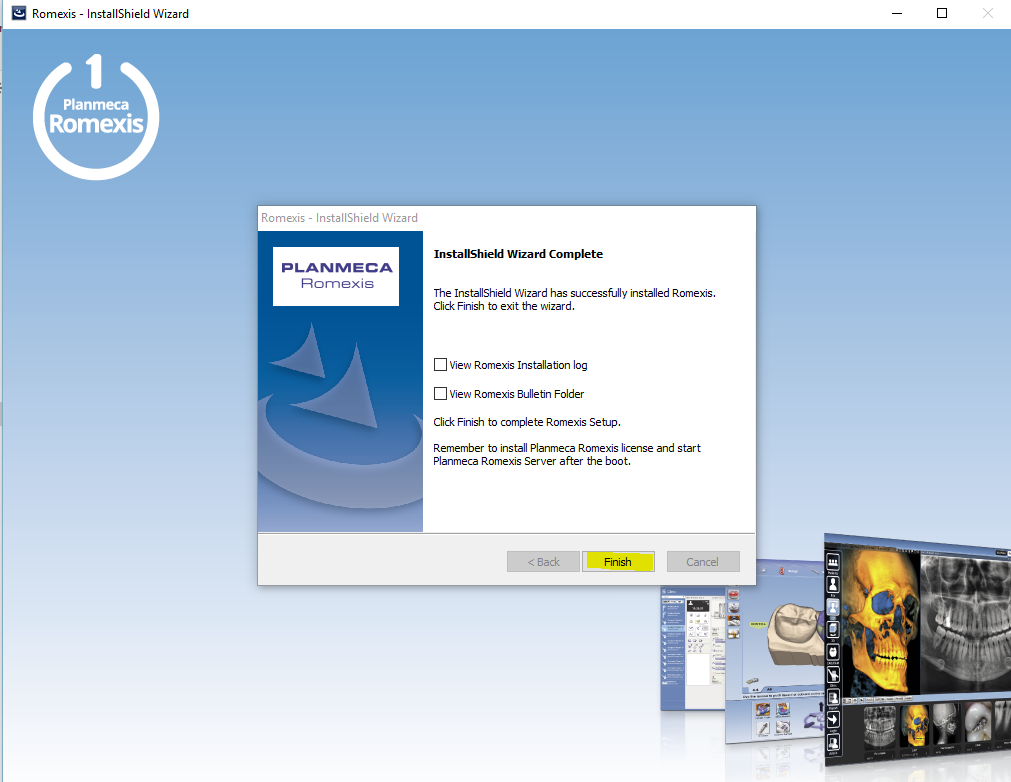 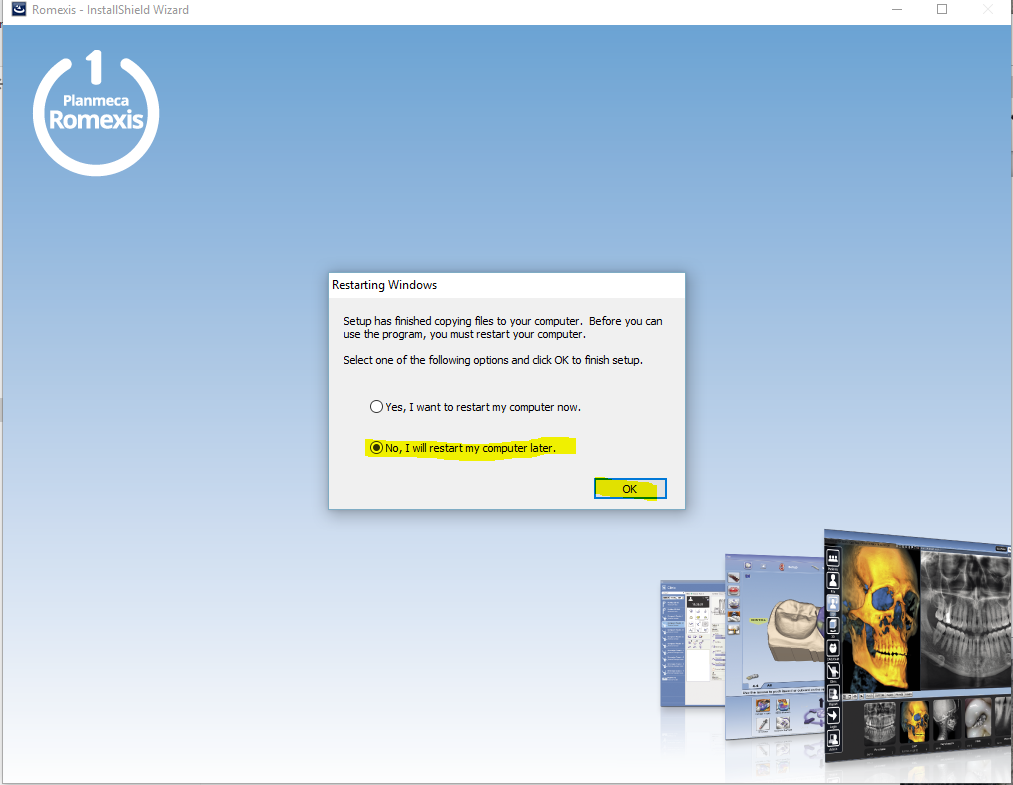 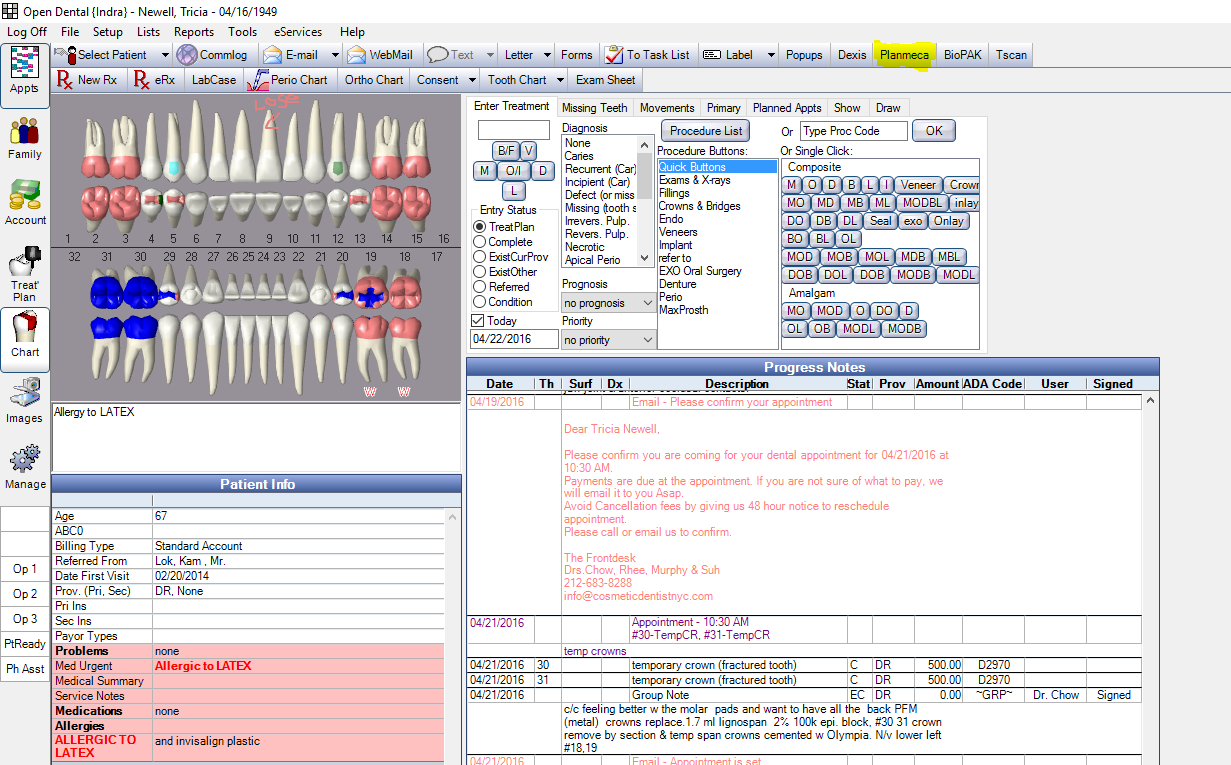 If install for the very first will pop up a java error, hit okay then the Romexis will open up.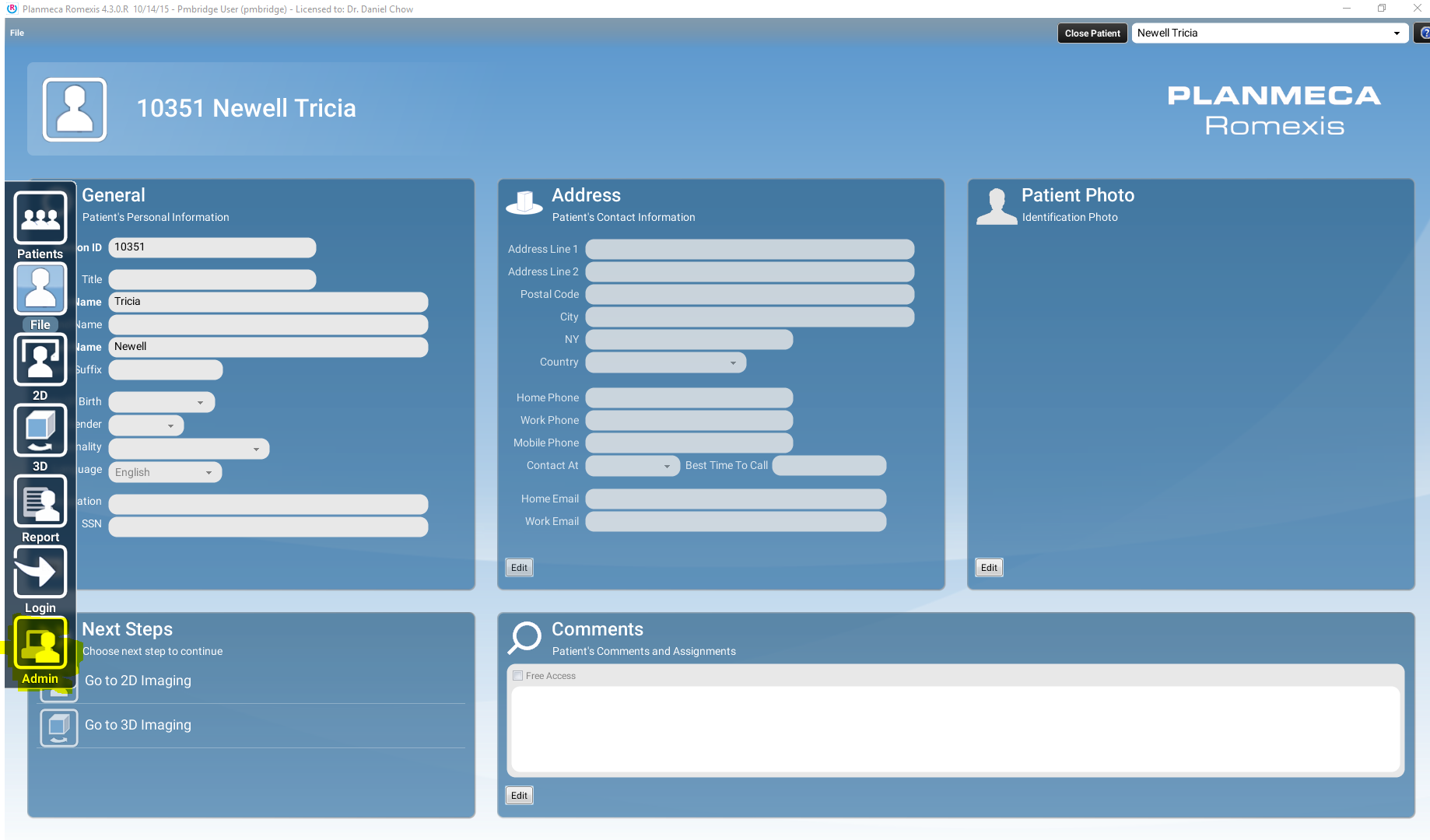 Require move mouse curse over all the way left to display the admin window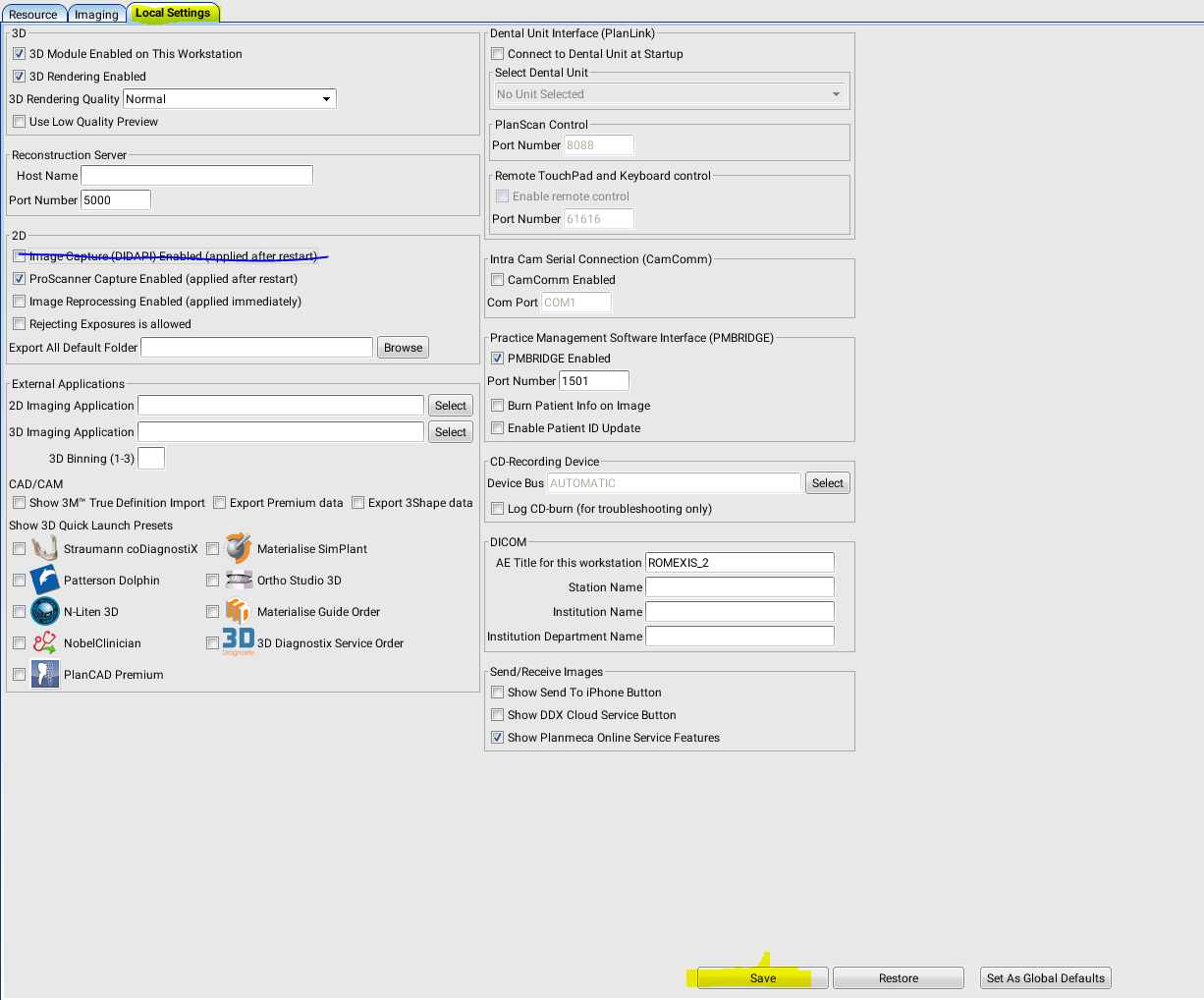 Deselect option over cross by the pencil, next time open Romexis java error will disappear 